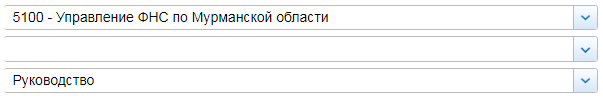  СВЕДЕНИЯ О ДОХОДАХ, ОБ ИМУЩЕСТВЕ И ОБЯЗАТЕЛЬСТВАХ ИМУЩЕСТВЕННОГО ХАРАКТЕРА ГОСУДАРСТВЕННЫХ ГРАЖДАНСКИХ СЛУЖАЩИХ ФНС РОССИИ, А ТАКЖЕ СВЕДЕНИЯ О ДОХОДАХ, ОБ ИМУЩЕСТВЕ И ОБЯЗАТЕЛЬСТВАХ ИМУЩЕСТВЕННОГО ХАРАКТЕРА ИХ СУПРУГОВ И НЕСОВЕРШЕННОЛЕТНИХ ДЕТЕЙ ЗА ПЕРИОД С 1 ЯНВАРЯ 2021 ПО 31 ДЕКАБРЯ 2021© 2005-2022 ФНС России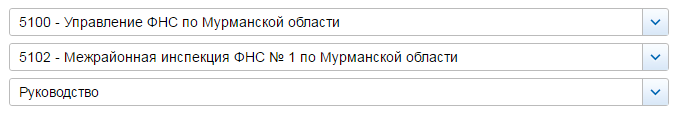  СВЕДЕНИЯ О ДОХОДАХ, ОБ ИМУЩЕСТВЕ И ОБЯЗАТЕЛЬСТВАХ ИМУЩЕСТВЕННОГО ХАРАКТЕРА ГОСУДАРСТВЕННЫХ ГРАЖДАНСКИХ СЛУЖАЩИХ ФНС РОССИИ, А ТАКЖЕ СВЕДЕНИЯ О ДОХОДАХ, ОБ ИМУЩЕСТВЕ И ОБЯЗАТЕЛЬСТВАХ ИМУЩЕСТВЕННОГО ХАРАКТЕРА ИХ СУПРУГОВ И НЕСОВЕРШЕННОЛЕТНИХ ДЕТЕЙ ЗА ПЕРИОД С 1 ЯНВАРЯ 2021 ПО 31 ДЕКАБРЯ 2021© 2005-2022 ФНС России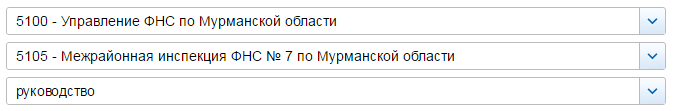  СВЕДЕНИЯ О ДОХОДАХ, ОБ ИМУЩЕСТВЕ И ОБЯЗАТЕЛЬСТВАХ ИМУЩЕСТВЕННОГО ХАРАКТЕРА ГОСУДАРСТВЕННЫХ ГРАЖДАНСКИХ СЛУЖАЩИХ ФНС РОССИИ, А ТАКЖЕ СВЕДЕНИЯ О ДОХОДАХ, ОБ ИМУЩЕСТВЕ И ОБЯЗАТЕЛЬСТВАХ ИМУЩЕСТВЕННОГО ХАРАКТЕРА ИХ СУПРУГОВ И НЕСОВЕРШЕННОЛЕТНИХ ДЕТЕЙ ЗА ПЕРИОД С 1 ЯНВАРЯ 2021 ПО 31 ДЕКАБРЯ 2021© 2005-2022 ФНС России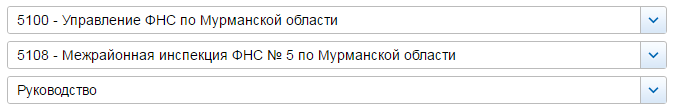  СВЕДЕНИЯ О ДОХОДАХ, ОБ ИМУЩЕСТВЕ И ОБЯЗАТЕЛЬСТВАХ ИМУЩЕСТВЕННОГО ХАРАКТЕРА ГОСУДАРСТВЕННЫХ ГРАЖДАНСКИХ СЛУЖАЩИХ ФНС РОССИИ, А ТАКЖЕ СВЕДЕНИЯ О ДОХОДАХ, ОБ ИМУЩЕСТВЕ И ОБЯЗАТЕЛЬСТВАХ ИМУЩЕСТВЕННОГО ХАРАКТЕРА ИХ СУПРУГОВ И НЕСОВЕРШЕННОЛЕТНИХ ДЕТЕЙ ЗА ПЕРИОД С 1 ЯНВАРЯ 2021 ПО 31 ДЕКАБРЯ 2021© 2005-2022 ФНС России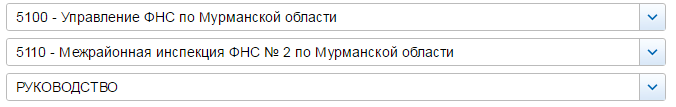  СВЕДЕНИЯ О ДОХОДАХ, ОБ ИМУЩЕСТВЕ И ОБЯЗАТЕЛЬСТВАХ ИМУЩЕСТВЕННОГО ХАРАКТЕРА ГОСУДАРСТВЕННЫХ ГРАЖДАНСКИХ СЛУЖАЩИХ ФНС РОССИИ, А ТАКЖЕ СВЕДЕНИЯ О ДОХОДАХ, ОБ ИМУЩЕСТВЕ И ОБЯЗАТЕЛЬСТВАХ ИМУЩЕСТВЕННОГО ХАРАКТЕРА ИХ СУПРУГОВ И НЕСОВЕРШЕННОЛЕТНИХ ДЕТЕЙ ЗА ПЕРИОД С 1 ЯНВАРЯ 2021 ПО 31 ДЕКАБРЯ 2021© 2005-2022 ФНС России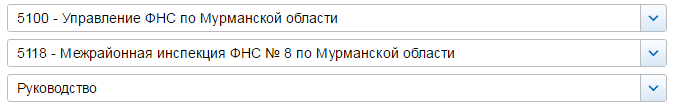  СВЕДЕНИЯ О ДОХОДАХ, ОБ ИМУЩЕСТВЕ И ОБЯЗАТЕЛЬСТВАХ ИМУЩЕСТВЕННОГО ХАРАКТЕРА ГОСУДАРСТВЕННЫХ ГРАЖДАНСКИХ СЛУЖАЩИХ ФНС РОССИИ, А ТАКЖЕ СВЕДЕНИЯ О ДОХОДАХ, ОБ ИМУЩЕСТВЕ И ОБЯЗАТЕЛЬСТВАХ ИМУЩЕСТВЕННОГО ХАРАКТЕРА ИХ СУПРУГОВ И НЕСОВЕРШЕННОЛЕТНИХ ДЕТЕЙ ЗА ПЕРИОД С 1 ЯНВАРЯ 2021 ПО 31 ДЕКАБРЯ 2021© 2005-2022 ФНС России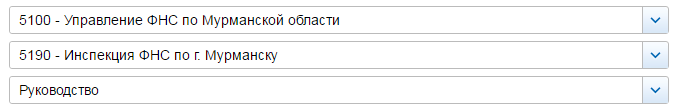  СВЕДЕНИЯ О ДОХОДАХ, ОБ ИМУЩЕСТВЕ И ОБЯЗАТЕЛЬСТВАХ ИМУЩЕСТВЕННОГО ХАРАКТЕРА ГОСУДАРСТВЕННЫХ ГРАЖДАНСКИХ СЛУЖАЩИХ ФНС РОССИИ, А ТАКЖЕ СВЕДЕНИЯ О ДОХОДАХ, ОБ ИМУЩЕСТВЕ И ОБЯЗАТЕЛЬСТВАХ ИМУЩЕСТВЕННОГО ХАРАКТЕРА ИХ СУПРУГОВ И НЕСОВЕРШЕННОЛЕТНИХ ДЕТЕЙ ЗА ПЕРИОД С 1 ЯНВАРЯ 2021 ПО 31 ДЕКАБРЯ 2021© 2005-2022 ФНС России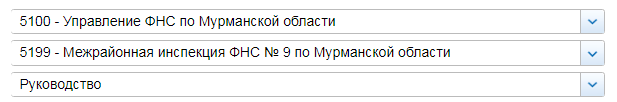  СВЕДЕНИЯ О ДОХОДАХ, ОБ ИМУЩЕСТВЕ И ОБЯЗАТЕЛЬСТВАХ ИМУЩЕСТВЕННОГО ХАРАКТЕРА ГОСУДАРСТВЕННЫХ ГРАЖДАНСКИХ СЛУЖАЩИХ ФНС РОССИИ, А ТАКЖЕ СВЕДЕНИЯ О ДОХОДАХ, ОБ ИМУЩЕСТВЕ И ОБЯЗАТЕЛЬСТВАХ ИМУЩЕСТВЕННОГО ХАРАКТЕРА ИХ СУПРУГОВ И НЕСОВЕРШЕННОЛЕТНИХ ДЕТЕЙ ЗА ПЕРИОД С 1 ЯНВАРЯ 2021 ПО 31 ДЕКАБРЯ 2021© 2005-2022 ФНС России№ п/пФамилия и инициалы лица, чьи сведения размещаютсяДолжностьОбъекты недвижимости, находящиеся в собственностиОбъекты недвижимости, находящиеся в собственностиОбъекты недвижимости, находящиеся в собственностиОбъекты недвижимости, находящиеся в собственностиОбъекты недвижимости, находящиеся в пользованииОбъекты недвижимости, находящиеся в пользованииОбъекты недвижимости, находящиеся в пользованииТранспортные средстваТранспортные средстваДекларированный годовой доход (руб.)Сведения об источниках получения средств, за счёт которых совершена сделка (вид приобретенного имущества, источники)Сведения об источниках получения средств, за счёт которых совершена сделка (вид приобретенного имущества, источники)№ п/пФамилия и инициалы лица, чьи сведения размещаютсяДолжностьвид объектавид собственностиплощадь (кв.м)страна расположениявид объектаплощадь (кв.м)страна расположениявидмаркаДекларированный годовой доход (руб.)вид приобретенного имуществаисточники1Савченко Оксана ЮрьевнаРуководитель управленияжилой домИндивидуальная56.3РФ5455512.6квартираИндивидуальная45.5РФземельный участокИндивидуальная2500РФ2Говищак Роман МихайловичЗаместитель руководителяквартираОбщая долевая - 1/3 доли43.4РФавтомобиль легковойMitsubishi, модель: ASX 1.82669267.39несовершеннолетний ребёнокквартира52.8РФ0супругаквартираОбщая долевая - 2/3 доли43.4РФ1152122.781. квартира1. кредитквартираИндивидуальная60.4РФнесовершеннолетний ребёнокквартира43.4РФ0квартира60.4РФ3Латина Елена ЯковлевнаЗаместитель руководителяквартираОбщая долевая - 1/2 доли61.1РФквартира61.1РФ4296091.11садовый домИндивидуальная105РФземельный участокИндивидуальная2000РФсупругквартираИндивидуальная37.8РФквартира61.1РФавтомобиль легковойВольво ХС901462698.56квартираИндивидуальная33.9РФ№ п/пФамилия и инициалы лица, чьи сведения размещаютсяДолжностьОбъекты недвижимости, находящиеся в собственностиОбъекты недвижимости, находящиеся в собственностиОбъекты недвижимости, находящиеся в собственностиОбъекты недвижимости, находящиеся в собственностиОбъекты недвижимости, находящиеся в пользованииОбъекты недвижимости, находящиеся в пользованииОбъекты недвижимости, находящиеся в пользованииТранспортные средстваТранспортные средстваДекларированный годовой доход (руб.)Сведения об источниках получения средств, за счёт которых совершена сделка (вид приобретенного имущества, источники)Сведения об источниках получения средств, за счёт которых совершена сделка (вид приобретенного имущества, источники)№ п/пФамилия и инициалы лица, чьи сведения размещаютсяДолжностьвид объектавид собственностиплощадь (кв.м)страна расположениявид объектаплощадь (кв.м)страна расположениявидмаркаДекларированный годовой доход (руб.)вид приобретенного имуществаисточники1Чеснокова Елена ВикторовнаНачальникжилой домИндивидуальная177.7РФквартира61РФ3278487.43квартираИндивидуальная31.7РФземельный участок1827РФ2Герула Юлия ЮрьевнаЗаместитель начальникаквартираИндивидуальная47.6РФ2564056.93№ п/пФамилия и инициалы лица, чьи сведения размещаютсяДолжностьОбъекты недвижимости, находящиеся в собственностиОбъекты недвижимости, находящиеся в собственностиОбъекты недвижимости, находящиеся в собственностиОбъекты недвижимости, находящиеся в собственностиОбъекты недвижимости, находящиеся в пользованииОбъекты недвижимости, находящиеся в пользованииОбъекты недвижимости, находящиеся в пользованииТранспортные средстваТранспортные средстваДекларированный годовой доход (руб.)Сведения об источниках получения средств, за счёт которых совершена сделка (вид приобретенного имущества, источники)Сведения об источниках получения средств, за счёт которых совершена сделка (вид приобретенного имущества, источники)№ п/пФамилия и инициалы лица, чьи сведения размещаютсяДолжностьвид объектавид собственностиплощадь (кв.м)страна расположениявид объектаплощадь (кв.м)страна расположениявидмаркаДекларированный годовой доход (руб.)вид приобретенного имуществаисточники1Смирнова Регина АнатольевнаНачальникквартираИндивидуальная48.2РФ3032434.13квартираОбщая совместная48.5РФсупругквартираОбщая долевая - 1/2 доли56.63РФ535869.6квартираОбщая совместная48.5РФ2Баханцова Людмила ВикторовнаЗаместитель начальникаквартираОбщая долевая - 2/3 доли62РФ2415755.6несовершеннолетний ребёнокквартираОбщая долевая - 1/3 доли62РФ03Гончарова Юлия ИвановнаЗаместитель начальникаквартираОбщая долевая - 1/5 доли66.2РФ2533353.29квартираИндивидуальная43.2РФземельный участокИндивидуальная1898РФнесовершеннолетний ребёнокквартираОбщая долевая - 1/5 доли66.2РФ67.31супругквартираОбщая долевая - 1/5 доли66.2РФавтомобиль легковойТойота Ланд Крузер 105, модель: Тойота Ланд Крузер 1051308850гаражИндивидуальная75.4РФавтомобиль грузовойСкания 113, модель: Скания 113гаражИндивидуальная73.3РФавтоприцепприцеп бортовой ЛАВ-81012А, модель: прицеп бортовой ЛАВ-81012Анесовершеннолетний ребёнокквартираОбщая долевая - 1/5 доли66.2РФ160.92несовершеннолетний ребёнокквартираОбщая долевая - 1/5 доли66.2РФ93.324Макаров Рафаил АнатольевичЗаместитель начальникаквартираИндивидуальная30РФ2250297.13№ п/пФамилия и инициалы лица, чьи сведения размещаютсяДолжностьОбъекты недвижимости, находящиеся в собственностиОбъекты недвижимости, находящиеся в собственностиОбъекты недвижимости, находящиеся в собственностиОбъекты недвижимости, находящиеся в собственностиОбъекты недвижимости, находящиеся в пользованииОбъекты недвижимости, находящиеся в пользованииОбъекты недвижимости, находящиеся в пользованииТранспортные средстваТранспортные средстваДекларированный годовой доход (руб.)Сведения об источниках получения средств, за счёт которых совершена сделка (вид приобретенного имущества, источники)Сведения об источниках получения средств, за счёт которых совершена сделка (вид приобретенного имущества, источники)№ п/пФамилия и инициалы лица, чьи сведения размещаютсяДолжностьвид объектавид собственностиплощадь (кв.м)страна расположениявид объектаплощадь (кв.м)страна расположениявидмаркаДекларированный годовой доход (руб.)вид приобретенного имуществаисточники1Петрова Таисия Николаевнаначальник инспекцииквартираОбщая долевая - 1/2 доли39.2РФавтомобиль легковойШевроле Ланос3153080.81квартираИндивидуальная51.3РФавтомобиль легковойШкода Суперб2Дресвянина Надежда ВикторовнаЗаместитель начальникаквартираИндивидуальная61.8РФ2148435.56супруггаражИндивидуальная30.6РФземельный участок60.6РФавтомобиль легковойФорд, модель: mondeo1204888.88гаражИндивидуальная22.9РФземельный участок22.9РФавтомобиль легковоймицубиси, модель: аутлендерземельный участокИндивидуальная500РФ3Дытыненко Анна АнатольевнаЗаместитель начальникаквартираИндивидуальная52.3РФквартира36.8РФ2661277.32гаражИндивидуальная31.3РФнесовершеннолетний ребёнок04Сутягина Анна ВладимировнаЗаместитель начальникаквартираИндивидуальная51.8РФземельный участок33.5РФ2613474.67квартираИндивидуальная35РФгаражОбщая совместная33.5РФсупруггаражИндивидуальная27.6РФземельный участок33.5РФавтомобиль легковойВАЗ 21043874951.06гаражОбщая совместная33.5РФземельный участок27.6РФавтомобиль легковойTOYOTA RAV-4несовершеннолетний ребёнок05Шагалин Федор АлександровичЗаместитель начальникаквартираИндивидуальная44.9РФ2002575.69квартираОбщая долевая - 1/4 доли57.9РФнесовершеннолетний ребёнокквартираОбщая долевая - 1/4 доли57.9РФ0несовершеннолетний ребёнокквартира66РФ0квартира35.6РФсупругаквартираИндивидуальная43РФ1098700.31квартираОбщая долевая - 1/4 доли57.9РФ№ п/пФамилия и инициалы лица, чьи сведения размещаютсяДолжностьОбъекты недвижимости, находящиеся в собственностиОбъекты недвижимости, находящиеся в собственностиОбъекты недвижимости, находящиеся в собственностиОбъекты недвижимости, находящиеся в собственностиОбъекты недвижимости, находящиеся в пользованииОбъекты недвижимости, находящиеся в пользованииОбъекты недвижимости, находящиеся в пользованииТранспортные средстваТранспортные средстваДекларированный годовой доход (руб.)Сведения об источниках получения средств, за счёт которых совершена сделка (вид приобретенного имущества, источники)Сведения об источниках получения средств, за счёт которых совершена сделка (вид приобретенного имущества, источники)№ п/пФамилия и инициалы лица, чьи сведения размещаютсяДолжностьвид объектавид собственностиплощадь (кв.м)страна расположениявид объектаплощадь (кв.м)страна расположениявидмаркаДекларированный годовой доход (руб.)вид приобретенного имуществаисточники1Жогленко Тарас НиколаевичНачальникквартираИндивидуальная52.7РФдачный дом53.7РФавтомобиль легковойВольво, модель: XC604814586.64земельный участок980РФсупругаквартира52.7РФ1188656.992Волкова Елена АлександровнаЗаместитель начальникаквартира59.8РФавтомобиль легковойТОЙОТА, модель: ЛЕНД КРУЗЕР2163424.56несовершеннолетний ребёнокквартира59.8РФ0супругземельный участокИндивидуальная1500РФквартира59.8РФавтомобиль легковойШевроле, модель: АСТРО3481831.38моторная лодкаМоторное судно, модель: Альбатрос 550Анесовершеннолетний ребёнокквартира59.8РФ03Синёва Ольга ВикторовнаЗаместитель начальникаквартира42.3РФ1931955.47супругквартира42.3РФавтомобиль легковойМИЦУБИСИ, модель: OUTLANDER1169706.76несовершеннолетний ребёнокквартира42.3РФ0№ п/пФамилия и инициалы лица, чьи сведения размещаютсяДолжностьОбъекты недвижимости, находящиеся в собственностиОбъекты недвижимости, находящиеся в собственностиОбъекты недвижимости, находящиеся в собственностиОбъекты недвижимости, находящиеся в собственностиОбъекты недвижимости, находящиеся в пользованииОбъекты недвижимости, находящиеся в пользованииОбъекты недвижимости, находящиеся в пользованииТранспортные средстваТранспортные средстваДекларированный годовой доход (руб.)Сведения об источниках получения средств, за счёт которых совершена сделка (вид приобретенного имущества, источники)Сведения об источниках получения средств, за счёт которых совершена сделка (вид приобретенного имущества, источники)№ п/пФамилия и инициалы лица, чьи сведения размещаютсяДолжностьвид объектавид собственностиплощадь (кв.м)страна расположениявид объектаплощадь (кв.м)страна расположениявидмаркаДекларированный годовой доход (руб.)вид приобретенного имуществаисточники1Ярош Денис СергеевичНачальникгаражИндивидуальная69.3РФквартира77.1РФавтомобиль легковойКИА, модель: UM (Sorento)3528022.35земельный участок69.3РФ2Алексеева Ирина АлександровнаЗаместитель начальникагаражИндивидуальная52.6РФквартира60.7РФ2428557.98земельный участок52.6РФ3Зайцева Екатерина ВалерьевнаЗаместитель начальникаквартираОбщая долевая - 7/10 доли59.5РФземельный участок36РФ2475151.89квартираИндивидуальная33.2РФгаражОбщая совместная26.3РФземельный участокИндивидуальная654РФнесовершеннолетний ребёнокквартираОбщая долевая - 1/10 доли59.5РФ0супругквартираОбщая долевая - 1/10 доли59.5РФземельный участок36РФавтомобиль легковойVolkswagen Passat, модель: Volkswagen Passat1344737.82гаражОбщая совместная26.3РФнесовершеннолетний ребёнокквартираИндивидуальная43.2РФ9109.88квартираОбщая долевая - 1/10 доли59.5РФ№ п/пФамилия и инициалы лица, чьи сведения размещаютсяДолжностьОбъекты недвижимости, находящиеся в собственностиОбъекты недвижимости, находящиеся в собственностиОбъекты недвижимости, находящиеся в собственностиОбъекты недвижимости, находящиеся в собственностиОбъекты недвижимости, находящиеся в пользованииОбъекты недвижимости, находящиеся в пользованииОбъекты недвижимости, находящиеся в пользованииТранспортные средстваТранспортные средстваДекларированный годовой доход (руб.)Сведения об источниках получения средств, за счёт которых совершена сделка (вид приобретенного имущества, источники)Сведения об источниках получения средств, за счёт которых совершена сделка (вид приобретенного имущества, источники)№ п/пФамилия и инициалы лица, чьи сведения размещаютсяДолжностьвид объектавид собственностиплощадь (кв.м)страна расположениявид объектаплощадь (кв.м)страна расположениявидмаркаДекларированный годовой доход (руб.)вид приобретенного имуществаисточники1Дьяченко Юрий ВикторовичНачальникквартираОбщая долевая - 1/4 доли56.3РФквартира30.1РФавтомобиль легковойПежо, модель: Тревеллер4571923.57квартира38.1РФквартира56.3РФнесовершеннолетний ребёнокквартираОбщая долевая - 1/4 доли56.3РФквартира30.1РФ0квартира38.1РФквартира56.3РФсупругаквартираИндивидуальная30.1РФквартира56.3РФ1335604.64квартираОбщая долевая - 1/4 доли56.3РФквартираИндивидуальная38.1РФ2Евдокимова Татьяна НиколаевнаЗаместитель начальникаквартираОбщая долевая - 3/3 доли52.5РФквартира46.4РФ2406180.98супругквартираИндивидуальная46.4РФавтомобиль легковойМазда, модель: 3922295.49несовершеннолетний ребёнокквартира52.5РФ0квартира46.4РФ3Исаев Максим ВикторовичЗаместитель начальникагаражИндивидуальная41.2РФквартира70.2РФавтомобиль легковойRenault, модель: Logan2526061.6автомобиль легковойSubaru, модель: B9 Tribecaнесовершеннолетний ребёнокквартира70.2РФ0супругаквартираИндивидуальная70.2РФ2043740.784Хандожко Людмила АлександровнаЗаместитель начальникаквартираИндивидуальная75РФ4008027.43квартираИндивидуальная41.5РФхозяйственное строение или сооружениеИндивидуальная25РФхозяйственное строение или сооружениеИндивидуальная12РФземельный участокОбщая долевая - 100/1425 доли1020316РФземельный участокИндивидуальная715РФземельный участокИндивидуальная500РФ5Южакова Ольга НиколаевнаЗаместитель начальникаквартираОбщая совместная56.7РФ2409192.13квартираИндивидуальная37.6РФсупругквартираОбщая совместная56.7РФавтомобиль легковойAUDI, модель: Q-71372749.826Юмаев Николай АлександровичЗаместитель начальникаквартираИндивидуальная58.2РФ3770617.15несовершеннолетний ребёнокквартира29.9РФ0квартира58.2РФсупругаквартираОбщая долевая - 1/2 доли70.1РФквартира29.9РФ126785.24квартираИндивидуальная38.3РФквартира58.2РФквартираИндивидуальная32.8РФ№ п/пФамилия и инициалы лица, чьи сведения размещаютсяДолжностьОбъекты недвижимости, находящиеся в собственностиОбъекты недвижимости, находящиеся в собственностиОбъекты недвижимости, находящиеся в собственностиОбъекты недвижимости, находящиеся в собственностиОбъекты недвижимости, находящиеся в пользованииОбъекты недвижимости, находящиеся в пользованииОбъекты недвижимости, находящиеся в пользованииТранспортные средстваТранспортные средстваДекларированный годовой доход (руб.)Сведения об источниках получения средств, за счёт которых совершена сделка (вид приобретенного имущества, источники)Сведения об источниках получения средств, за счёт которых совершена сделка (вид приобретенного имущества, источники)№ п/пФамилия и инициалы лица, чьи сведения размещаютсяДолжностьвид объектавид собственностиплощадь (кв.м)страна расположениявид объектаплощадь (кв.м)страна расположениявидмаркаДекларированный годовой доход (руб.)вид приобретенного имуществаисточники1Буторова Яна АлексеевнаЗаместитель начальникаквартираИндивидуальная62.7РФ1763407.95квартираОбщая совместная32.6РФсупругквартираОбщая совместная32.6РФквартира62.7РФавтомобиль легковойФорд, модель: Mondeo857412.31несовершеннолетний ребёнокквартира62.7РФ02Торопо Анна ОлеговнаЗаместитель начальникаквартираИндивидуальная30.1РФ3027796.22квартираОбщая долевая - 1/4 доли61.9РФсупругквартираИндивидуальная39.9РФгараж24РФавтомобиль легковойЛада, модель: 110 Веста6253390.49